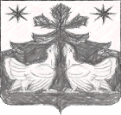 АДМИНИСТРАЦИЯ ЗОТИНСКОГО СЕЛЬСОВЕТАТУРУХАНСКОГО РАЙОНА
КРАСНОЯРСКОГО КРАЯ
П О С Т А Н О В Л Е Н И Е14.09.2022  г.                                     с.Зотино                                           № 36 - пВ соответствии с Федеральным законом от 27.07.2010 № 190-ФЗ "О теплоснабжении", Постановлением Правительства РФ от 22.02.2012 № 154 «О требованиях к схемам теплоснабжения, порядку их разработки и утверждения», Федеральным законом от 06.10.2003 г. № 131-ФЗ "Об общих принципах организации местного самоуправления в Российской Федерации", руководствуясь статьями 14, 17 Устава Зотинского сельсовета, ПОСТАНОВЛЯЮ:1.  Актуализированную Схему теплоснабжения Зотинского сельсовета Туруханского района Красноярского края , утвержденную постановлением от 25.11.2020 № 54-п,  считать актуализированной на  период до 2029 года.2. Присвоить статус единой теплоснабжающей организации на территории Зотинского сельсовета – ООО «Туруханская энергетическая компания» (ООО «ТуруханскЭнергоком»).3. Опубликовать настоящее постановление в  печатном  издании газете «Ведомости органов местного самоуправления Зотинского сельсовета», разместить на сайте Зотинского сельсовета (зотино-адм.рф).          4. Настоящее постановление вступает в силу  после его официального опубликования.5. Контроль  за выполнением настоящего постановления оставляю за собой.Глава Зотинского сельсовета:                                          П.Г.ОпаринаОб актуализации схемы теплоснабжения Зотинского сельсовета  Туруханского района Красноярского края на период до 2029 года